T.C.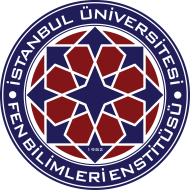 İSTANBUL ÜNİVERSİTESİFen Bilimleri Enstitüsü Müdürlüğü.……Anabilim Dalı BaşkanlığıDosya Kodu: 105.02 Konu: Yeni Ders Açma Komisyon Formları		FEN BİLİMLERİ ENSTİTÜSÜ MÜDÜRLÜĞÜNE,	        İlgi:   …………..  tarih ve ……. sayılı yazınız. 		….. Öğretim Yılında ….................. Anabilim Dalı …................... programında açılması istenen Yeni Ders Açma Komisyon Formları ekte sunulmuştur. 		Bilgilerinizi ve gereğini arz ederim.									e-İmzalı										Unvanı Adı Soyadı									Anabilim Dalı Başkanı	           EK: 	Yeni Ders Açma Komisyon Rapor Formu	Yeni Ders Açma Komisyon Değerlendirme Formu